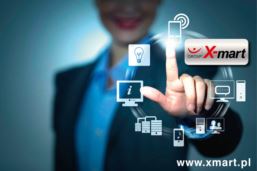 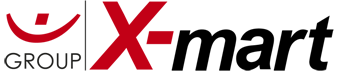 Excellent Management innowacyjne zastosowania Excela w zarządzaniu„Wyobraźnia jest o wiele ważniejsza niż wiedza ”Albert EinsteinPROGRAM  WARSZTATÓWEXCEL – WSTĘPCzym jest dzisiejszy Excel?Wersje Excela - różniceExcel – narzędzie do zadań specjalnychWpływ Excela na rozwój innowacji w firmieRAPORTY – PODSTAWOWE ŹRÓDŁO INFORMACJIZasady skutecznej analizy danychTrendy – jak je uchwycić?Jak zarządzać dużą ilością danych?Możliwość przechodzenia od ogółu do szczegółuJak przejść od prostych statycznych raportów do analiz dynamicznych?Jak przetworzyć prosty raport w narzędzie analityczne?Idea baz danych – klucz do gromadzenia i przetwarzania danychJak utworzyć prostą bazę danych?Integracja danych z plików zewnętrznychBezpośrednie podłączenie do baz zewnętrznych (SQL)Integracja z programami zewnętrznymi (CDN, Symfonia, inne)Tabele przestawne jako generator raportówJak elastycznie rozwijać zakres analiz?Wprowadzanie nowych wymiarów (np. grupy asortymentowe, kategorie)Koncepcja translatora – obróbka danych źródłowychJak opracować system analizy rentowności?Jak system informacyjny wpływa na skuteczność zarządzania?Kluczowe Czynniki Sukcesu – czyli co wpływa na zysk firmy?Systemy motywacyjne dla pracownikówExcel a strategia rozwoju firmyMAKRA I VBA - NIEOGRANICZONE MOŻLIWOŚCI PROGRAMOWANIATworzenie makr; najprostsza metoda usprawnienia pracyVBA  - co można zrobić za pomocą VBA?PRAKTYCZNE PRZYKŁADY APLIKACJI WSPOMAGAJĄCYCH PROCESY ZARZĄDZANIAAplikacja: System raportowania sprzedażyDziałanie translatora – automatyzacja procesu aktualizacji danychPraca w środowisku rozproszonym – jak zapewnić dostęp do aktualizacji danych pracownikom pracującym poza firmą?Wielowymiarowe analizy danych (produkt, grupa, klient, handlowiec)Analiza realizacji budżetówAplikacja: Kontrola kosztówBieżąca kontrola kosztów z niezależną od planu kont strukturą kosztówAplikacja: Kalkulacja kosztów produkcjiAnaliza rzeczywistych kosztów produkcji; symulacja kosztów w zależności od zmiany cen surowców, kosztów robocizny i kursów walutAplikacja: CRMZarządzanie przepływem informacji; raportowanie handlowców; harmonogram zadańPraca w środowisku rozproszonymAplikacja: System Zarządzania ProdukcjąZastosowanie: kompleksowy system zarządzania produkcją z możliwością integracji z systemami zewnętrznymi (np. CDN, Symfonia)Zlecenia produkcyjne, pełna kontrola przepływu partii produkcyjnych, rozliczanie czasu pracyPlanowanie zapotrzebowania na surowce; pętle ERPAutomatyczna wymiana danych i dokumentów (RW, PW, zamówienia, MM)Aplikacja: System budżetowaniaOpracowanie systemu budżetowania z możliwością elastycznego wprowadzania zmianIntegracja z wynikami bieżącymiKonsolidacja budżetówINNE CIEKAWE ZASTOSOWANIE EXCELA W BIZNESIEIntegracja z urządzeniami zewnętrznymi (wagi, czytniki kodów kresowych); zastosowania w logistyce)Mailing – jak szybko zrobić akcję mailingową do 1000 klientów?Graficzne możliwości ExcelaCenniki – jak utworzyć efektowne i użyteczne cenniki?Interaktywne prezentacje; jak utworzyć prezentację w Excelu w połączeniu z prezentacją zdjęć i filmów?Dowiesz się także dlaczego wielu informatyków i programistów odrzuca Excela, wskazując na jego „ułomności”,  preferując uznane i stabilne rozwiązania; my pokazujemy natomiast, jak Excel może wspierać inne systemy informatyczne – nic bowiem nie zastąpi Excela w szybkości tworzenia i elastyczności rozwiązań; dynamika zmian w dzisiejszym biznesie jest tak duża, że często zanim wdrożysz jakiś program informatyczny, staje się on już nieaktualny; kluczem do sukcesu staje się dzisiaj szybkość działania – i tutaj Excel jest niezastąpiony.PROWADZĄCY Tomasz Zarzyka – manager i pasjonat zastosowań Excela w zarządzaniu; ukończył studia ekonomiczne na UMCS w Lublinie; od 20 lat związany z zarządzaniem firmami produkcyjnymi i handlowymi; zasiadał w zarządach takich firm jak: Mieszko SA., Infinite Sp. z o.o., Permedia SA, a obecnie LFW FAWAG SA; posiada bogate doświadczenie w zarządzaniu działami sprzedaży i marketingu; nadzorował projekty marketingowe w branży FMCG o zasięgu ogólnopolskim; projektował zintegrowane systemy informatyczne klasy ERP; założyciel i współwłaściciel firmy X-mart specjalizującej się w profesjonalnych zastosowaniach Excela w biznesie; specjalizuje się w modelowaniu procesów biznesowych za pomocą aplikacji budowanych na bazie MS Excel; skupia się na metodach podnoszenia skuteczności działania poprzez zastosowania technologii informatycznych w zarządzaniu; cechuje go unikalne połączenie doświadczenia biznesowego, wiedzy informatycznej oraz strategicznego podejścia w zarządzaniu przedsiębiorstwem; Excel nie jest dla niego celem samym w sobie, ale narzędziem do osiągania zamierzonych celów biznesowych.Dla niego Excel  jest on nie tylko narzędziem ułatwiającym pracę – ale przede wszystkim metodą zarządzania. Znajomość odpowiednich technik pozwala mu na swobodne poruszanie się w świecie informacji. Organizuje procesy, kalkuluje, podejmuje decyzje. Dzięki ogromnej elastyczności Excela może być niezależny od innych systemów informatycznych. Integruje je, modeluje procesy biznesowe – a wszystko po to, aby jako manager móc podejmować trafne decyzje.KARTA ZGŁOSZENIA UCZESTNIKAAby zgłosić się na szkolenie należy wypełnić KARTĘ ZGŁOSZENIA UCZESTNIKA dostępną na www.xmart.pl .Uzupełnioną Kartę Zgłoszenia  należy przesłać drogą elektroniczną na adres: mariola@xmart.pl